                                                                                             Министру образования                           Оренбургской области	В.А.ЛабузовуОТЧЕТ о результатах исполнения предписания № _01-21/11/пр____по итогам проверки_МБДОУ «Детский сад с.Чесноковка» Переволоцкого района Оренбургской (наименование образовательного учреждения)областиСрок исполнения предписания:     «_29» июля  2016г.__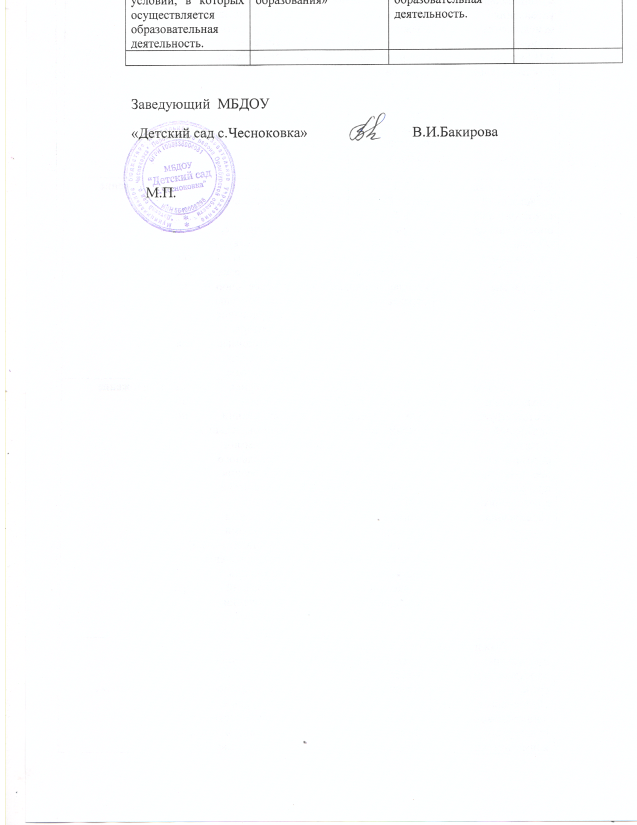 Перечень выявленных нарушенийПункт (абзац) нормативного правового акта и нормативный правовой акт, требования которого нарушеноПринятые мерыКопии документов и иных источников, подтверждающих устранение нарушения1. В уставе не указан тип образовательной организацииП.1 ч.2  ст.25 Федерального закона от 29.12.2012 № 273 –ФЗ «Об образовании в Российской Федерации»Согласно предписанию об устранении нарушений  № 01-21/11/пр в устав внесены изменения и дополнения согласно Законодательству РФ и зарегистрированы в ИФНС России №10 26.05.2016гПриложение №12. В уставе не определены права и обязанности руководителя образовательной организациип.1 ст.51 Федерального закона от 29.12.2012 № 273 –ФЗ «Об образовании в Российской Федерации»Согласно предписанию об устранении нарушений  №  в устав внесены изменения и дополнения согласно Законодательству РФ и зарегистрированы в ИФНС Росси №10 23.05.2016гПриложение № 13. Уставом не установлены права,  обязанности и ответственность работников образовательной организацииЧ.3 ст.52 Федерального закона от 29.12.2012 № 273 –ФЗ «Об образовании в Российской Федерации»В изменениях и дополнениях к уставу образовательной организации  установлены права, обязанности и ответственность работников образовательной организации;Приложение № 14. Уставом не определены структура и компетенция органов управления образовательной  организации, порядок их формирования и сроки полномочийп.4  ч.2 ст.25  Федерального закона от 29.12.2012 № 273 –ФЗ «Об образовании в Российской Федерации»,  уставом  определены структура и компетенция органов управления образовательной организации, порядок их формирования и сроки полномочий;Приложение № 15. Уставом образовательной организации не определены формы участия родителей в управлении организацииП.7 ч. 3 ст. 44 ФЗ от 29.12.2012 №272-ФЗ «Об образовании в РФ»определены формы участия родителей в управлении организацией Приложение № 16. Уставом образовательной организации не определены порядок участия педагогических работников в управлении образовательной организацией, в том числе коллегиальных органах управления.п.9 ч.3 ст.47 ФЗ от 29.12.2012 №272-ФЗ «Об образовании в РФ»определён порядок участия педагогических работников в управлении образовательной организацией, в том числе в коллегиальных органах управления;Приложение № 17. В нарушение уставом образовательной организации не определена направленность образования.п3.ч.2.ст.25 ФЗ от 29.12.2012 №272-ФЗ «Об образовании в РФ»определена направленность образованияПриложение № 18. Уставом не определен режим работы образовательной организациип.3 приказа Министерства образования и науки РФ от 30.08.2013 № 1014 «Об утверждении порядка организации и осуществления образовательной деятельности по образовательным программам дошкольного образования» Уставом  определен режим работы образовательной организацииПриложение № 19. Подразделы специального раздела «Сведения об образовательной организации  не содержат установленной информации» п.3 приказа Федеральной службы по надзору в сфере образования и науки от 29.05.2014г.№785 «Об утверждении требований к структуре официального сайта образовательной организации в информационно-телекоммуникационной сети «Интернет» и формату представления на нем информации» Изменения внесеныСкриншот сайта МБДОУ «Детский сад с.Чесноковка»Приложение № 210. В нарушение -копии образовательной программы дошкольного образования, документов, регламентирующих права и обязанности воспитанников; распорядительный акт органа местного самоуправления о закреплении образовательной организации за конкретными территориями не размещаются на официальном сайте ОО в сети Интернет;- факт ознакомления родителей (законных представителей) с копией образовательной программы дошкольного образования, документами, регламентирующими права и обязанности воспитанников, не фиксируются в заявлении о приеме в образовательную организацию;- информация о сроках приема документов не размещена на официальном сайте ОО в сети Интернет.п.6 приказа Министерства образования и науки РФ от 08.04.2014 № 293 «Об утверждении порядка приема на обучение по образовательным программам дошкольного образования»:Размещены на сайте МБДОУ «Детский сад с.Чесноковка»:Копия образовательной программы дошкольного образования;Правила внутреннего распорядка воспитанников МБДОУ «Детский сад с.Чесноковка» ;Распорядительный акт органа местного самоуправления о закреплении образовательной организации за конкретными территориями;В заявлении  фиксируется ознакомление родителей (законных представителей) с копией образовательной программы дошкольного образования, документами, регламентирующими права и обязанности воспитанниковСкриншот сайта МБДОУ «Детский сад с.Чесноковка»Приложение № 4Приложение № 3Приложение № 4Приложение № 5Приложение № 6 11. Не разработана примерная форма заявления родителя (законного представителя) ребенка о приеме в ОО;- на официальном сайте ОО в сети Интернет  не размещается примерная форма заявления о приеме в образовательную организацию;- прием детей, впервые поступающих в ОО, осуществляется без медицинского заключения.п.9 приказа МО и Н РФ от 08.04.2014 № 293 «Об утверждении порядка приема на обучение по образовательным программам дошкольного образования»:Разработана примерная форма заявленияи размещена на официальном сайте в сети Интернет Медицинские заключения вложены в личные дела воспитанниковСкриншот сайта МБДОУ «Детский сад с.Чесноковка»Приложение № 6Приложение  № 712. Распорядительный акт о зачислении ребенка в ОО не размещается на официальном сайте ОО в сети Интернет.п.17 приказа МО и науки РФ от 08.04.2014 № 293 «Об утверждении порядка приема на обучение по образовательным программам дошкольного образования»:Распорядительный акт о зачислении ребенка в ОО размещается на официальном сайте ОО в сети ИнтернетСкриншот сайта МБДОУ «Детский сад с.Чесноковка»Приложение № 813 В ОО не обеспечена открытость и доступность документа об установлении платы, взимаемой с родителей (законных представителей) за присмотр и уход за детьми, осваивающими образовательные программы дошкольного образования.п. 4.1 ч 2. ст.29 ФЗ от 29.12.2012 № 273 _ФЗ «Об образовании в Российской Федерации»ПОСТАНОВЛЕНИЕ 26.09.2013 № 1210-п «Об установлении размера родительской платы, взимаемой с родителей (законных представителей) за содержание ребенка (присмотр и уход за ребенком) в муниципальных образовательных учреждениях, реализующих образовательную основную программу дошкольного образования на территории Переволоцкого района» Скриншот сайта МБДОУ «Детский сад с.Чесноковка»Приложение № 414. ОО не определен орган управления организации, к компетенции которого относится рассмотрение отчета.п.4 приказа МО и науки РФ от 14.06.2013 № 462 «Об утверждении порядка проведения самообследования образовательной организации»Издан приказ,определен орган управления организации, к компетенции которого относится рассмотрение отчета.Приложение  №  9Приказ № 3 от 01.02.2016г.15. Организацией не определены сроки, формы проведения самообследования, состав лиц, привлекаемых для его проведения.  п.5 приказа МО и науки РФ от 14.06.2013 № 462 «Об утверждении порядка проведения самообследования образовательной организации»Учреждением издан приказ, в которомопределены сроки, формы проведения самообсле-дования, состав лиц, привлекаемых для его проведения.Приложение  № 9Приказ № 3 от 01.02.2016г16. В процессе самообследования не проводится оценка образовательной деятельности, системы управления организации, организации учебного процесса, качества кадрового, учебно-методического, библиотечно-информационного обеспечения, материально-технической базы, а также анализ показателей деятельности организации.  п.6 приказа МО и науки РФ от 14.06.2013 № 462 «Об утверждении порядка проведения самообследования образовательной организации»Проведена оценка образовательной деятельности, системы управления организации, организации учебного процесса, качества кадрового, учебно-методического, библиотечно-информационного обеспечения, материально-технической базы, а также анализ показателей деятельности организацииСкриншот сайта МБДОУ «Детский сад с.Чесноковка»Приложение № 3Приложение № 1017. В нарушение п.7 приказа МО и науки РФ от 14.06.2013 № 462 «Об утверждении порядка проведения самообследования образовательной организации» результаты самообследования организации не оформлены в виде отчета.Результаты самообследова-ния организации  оформлены в виде отчетаСкриншот сайта МБДОУ «Детский сад с.Чесноковка»Приложение № 3Приложение № 1018. В образовательной программе дошкольного образования отсутствуют учебный план и календарный учебный график.В нарушение п. 6 ч 3. ст. 28 ФЗ от 29.12.2012 № 273 _ФЗ «Об образовании в Российской Федерации»В образовательную программу дошкольного образования внесены учебный план и календарный учебный график.Стр. 61-62Скриншот сайта МБДОУ «Детский сад с.Чесноковка»Приложения №  4 , 1119. Библиотечный фонд не укомплектован печатными и (или) электронными учебными изданиями, методическими и периодическими изданиями.  ч 1. ст.18 ФЗ от 29.12.2012 № 273-ФЗ «Об образовании в Российской Федерации»Заключен договор поставки № 56 на учебно -  методическую литературу Приложение № 1220. в ОО не созданы условия для профилактики заболеваний в части обязательного информирования родителей о проведении витаминизации.. В нарушение п. 5 ч 1. ст.41 ФЗ от 29.12.2012 № 273 _ФЗ «Об образовании в Российской Федерации»В МБДОУ «Детский сад с. Чесноковка» созданы условия для профилактики заболеваний в части обязательного информирования родителей о проведении витаминизации; родители ознакомлены под роспись в журнале «Информирования родителей о проведении витаминизации в МБДОУ»Приложение № 1321. Не обеспечена организация научно-методической работы, в том числе организация и проведение научных и методических конференций, семинаров.п.20 ч 3. ст. 28 ФЗ от 29.12.2012 № 273 _ФЗ «Об образовании в Российской Федерации»В годовом плане МБДОУ «Детский сад  с. Чесноковка» разработан раздел научно-методической работыПриложение № 1422. В личном деле воспитанников хранятся документы, представление которых не урегулировано законодательством.п.п. 18,11 приказа МО и науки РФ от 08.04.2014 № 293 «Об утверждении порядка приема на обучение по образовательным программам дошкольного образования»Личные дела воспитанников сформированы в соответствии п.18 приказа Министерства образования и науки Российской Федерации о 08. 04. 2014г. №293 «Об утверждении порядка приема на обучение по образовательным программам дошкольного образованияПриложение № 1523. не обеспечивается безопасность воспитанников во время пребывания в образовательной организации (отсутствует один теневой навес).п.8 ч.1 ст.41 ФЗ от 29.12.2012 № 273 _ФЗ «Об образовании в Российской Федерации»: Теневой навес построенн за счет средств спонсоровПриложение № 1624. образовательная программа дошкольного образования МБДОУ «Детский сад с.Чесноковка» Переволоцкого района Оренбургской области не соответствует требованиям, предъявляемым к структуре Программы, разработанной в соответствии с федеральным государственным образовательным стандартом дошкольного образования.В нарушение п.2. приказа МО и науки РФ от 17.10.2013 №1155 «Об утверждении Федерального государственного образовательного стандарта дошкольного образования»Образовательная программа дошкольного образования МБДОУ «Детский сад с.Чесноковка» переволоцкого района  приведена в соответствие.Скриншот сайта МБДОУ «Детский сад с.Чесноковка»Приложения № 4, 1125. Насыщенность среды не соответствует возрастным особенностям детей по содержанию программы. пп.3,3, 4 приказа МО и науки РФ от 17.10.2013 №1155 «Об утверждении Федерального государственного образовательного стандарта дошкольного образования»Насыщенность развивающей предметно- пространственной среды приведена в соответствии с содержанием образовательной программы дошкольного образования МБДОУ «Детский сад с. Чесноковка»Приложение № 11Приложение № 1726. Не имеет дополнительного профессионального образования в области государственного и муниципального управления или менеджмента и экономики В.И.Бакирова (руководитель).В нарушение приказа Министерства здравоохранения и социального развития РФ «Об утверждении Единого квалификационного справочника должностей руководителей, специалистов и служащих, раздел «Квалификационные характеристики должностей работников образования» от 26.08.2010 № 761 н:Бакирова В.И. прошла профессиональную переподготовку ФГБОУ ВПО  «Оренбургский педагогический университет» по программе «Менеджмент»Приложение № 1827. дошкольной организацией самостоятельно не определены средства обучения, необходимые для реализации Программы пп.3.3.5 приказа МО и науки РФ от 17.10.2013 №1155 «Об утверждении Федерального государственного образовательного стандарта дошкольного образования»Определены средства обучения, в том числе технические, соответствующие материалы (в том числе расходные), игровое, спортивное, оздоровительное оборудование, инвентарь, необходимые для реализации ПрограммыПриложение № 1128. договор об образовании не соответствует примерной форме договора об образовании по образовательным программам дошкольного образования.   ч.10 ст.54 ФЗ от 29.12.2012 № 273 _ФЗ «Об образовании в Российской Федерации», приказа Министерства образования и науки РФ от 13.01.2014 №8 «Об утверждении примерной формы договора об образовании по образовательным программам дошкольного образования»Примерная форма договора об образовании по образовательным программам дошкольного образования разработана, договора с родителями (законными представите-лями) перезаключены, нарушения требований при заключении договора  исправлены.Приложение № 20